Приложение № 4Обеспеченность учебной программы профессорско-преподавательским составомВ учебном процессе задействовано:12 основных преподавателей со средним стажем в сфере кадастровой оценке более 10 лет;ряд приглашенных профильных специалистов для раскрытия отдельных вопросов.№Наименование разделов, дисциплинПреподаватели1. Общепрофессиональный модуль1. Общепрофессиональный модуль1. Общепрофессиональный модуль1.1Законодательное регулирование кадастровой оценкиКонокотин М.Н., Каминский А.В.,Носов С.И.1.2Организационное и информационное обеспечение кадастровой оценкиКизякин Е.С.1.3Математическое обеспечение массовой оценкиИльина Ю.С.2. Профессиональный модуль2. Профессиональный модуль2. Профессиональный модуль2.1Обработка информации об объектах оценкиИгнатьева С.В.2.2Анализ рынка для целей кадастровой оценкиПьянов С.В., Репин М.В.2.3Кадастровая оценка земельных участков населенных пунктовКизякин Е.С., Гольда Е.А.2.4Кадастровая оценка земельных участков промышленного назначенияКизякин Е.С.2.5Кадастровая оценка земельных участков садоводческих, огороднических и дачных объединенийКизякин Е.С.2.6Кадастровая оценка земельных участков особо охраняемых территорийКизякин Е.С.2.7Кадастровая оценка земельных участков сельскохозяйственного назначенияСапожников П.М.2.8Кадастровая оценка земельных участков лесного и водного фондаПроненков А.И., Горев С.В.2.9.Кадастровая оценка объектов капитального строительстваБойко А.Ю., Гольда Е.А.3. Модуль специальных курсов3. Модуль специальных курсов3. Модуль специальных курсов3.1Специальное программное обеспечение кадастровой оценкиГольда Е.А., Сапожников П.М.3.2Подготовка отчета об определении кадастровой стоимостиОсинцева Н.В., Гольда Е.А.3.3Контроль качества результатов кадастровой оценкиЛебединский В.И., Ильин М.О.4. Итоговая аттестация4. Итоговая аттестация4. Итоговая аттестация4.1Итоговый междисциплинарный экзамен по программе обучения4.2Защита аттестационной работыКонокотин Михаил Николаевич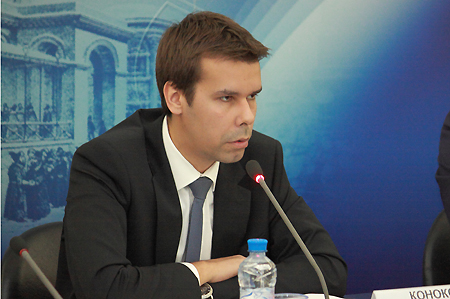 Учебные дисциплины:Законодательное регулирование кадастровой оценкиДолжность:ВРИО Начальника Управления оценки объектов недвижимости РосреестраОпыт в кадастровой оценке:с 2007 года(занимается вопросами в сфере государственной кадастровой оценки, в Росреестре работает с 2010 года на руководящих позициях)КаминскийАлексей Владимирович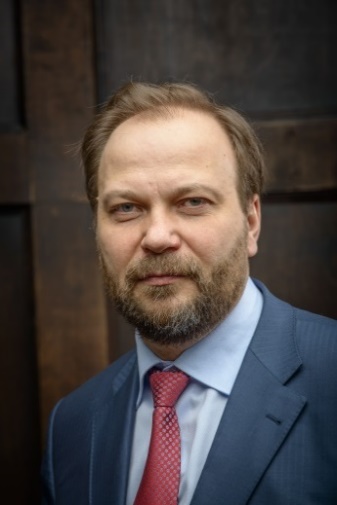 Учебные дисциплины:Законодательное регулирование кадастровой оценкиОсуществляет общее методическое сопровождение учебной программыДолжности:Президент Ассоциации «СРОО «Экспертный совет»Руководитель Комиссии по кадастровой оценке, и оспариванию кадастровой стоимости Общественного совета при РосреестреОпыт в кадастровой оценке:с 1995 года (проведение, организация, контроль качества, разработка методического обеспечения, нормативное правовое регулирование)БойкоАндрей Юрьевич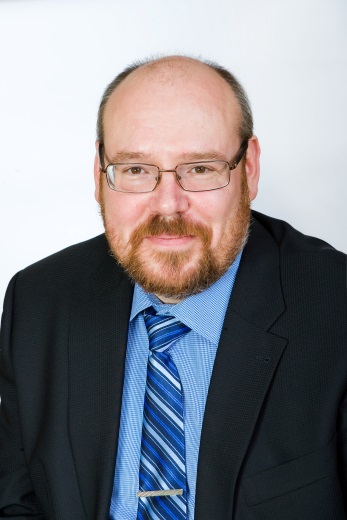 Учебные дисциплины:кадастровая оценка объектов капитального строительстваДолжности:Заместитель директора ГБУ Ленинградской областиОпыт в кадастровой оценке:с 2011 года (организация, проведение и участие более чем в 15 кадастровых оценках ОКС и 10 кадастровых оценках ЗУ от Калининградской до Кемеровской области, контроль качества результатов нескольких кадастровых оценок, включая Дальневосточный, Северо-Западный и Центральный Федеральные округа)СапожниковПетр Михайлович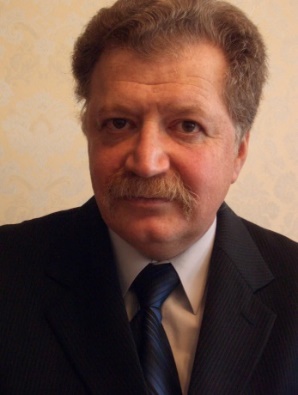 Учебные дисциплины:кадастровая оценка земельных участков сельскохозяйственного назначения;специальное программное обеспечение кадастровой оценкиДолжности:ведущий научный сотрудник факультета почвоведения МГУруководитель учебно-методического отдела Российского общества оценщиковОпыт в кадастровой оценке:с 2001 (автор методики кадастровой оценки земель сельскохозяйственного назначения, контроль качества результатов)Ученая степень, званиядоктор сельскохозяйственных наук, профессорНосовСергей Иванович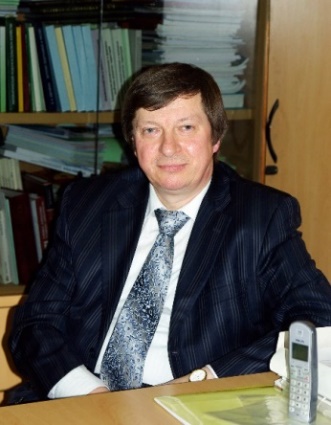 Учебные дисциплины:законодательное регулирование государственной кадастровой оценкиспециальное программное обеспечение кадастровой оценкиДолжности:профессор кафедры «Управление проектами и программами» РЭУ им. Г.В. Плехановачлен правления Ассоциации оценщиков «Кадастр-оценка»Опыт в кадастровой оценке:с 1999 года: автор серии методических пособий по оценке земель: Государственная кадастровая оценка земель сельскохозяйственного назначения Российской Федерации (2000, 2001, 2006, 2011, 2012 годы)Ученая степень, званиядоктор экономических наук, профессорЛебединскийВладимир Игоревич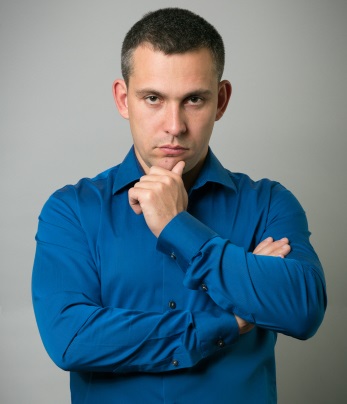 Учебные дисциплины:контроль качества результатов кадастровой оценкиорганизационное и информационное обеспечение кадастровой оценкиДолжности:Первый вице-президент Ассоциации «СРОО «Экспертный совет»Председатель Экспертного совета Ассоциации «СРОО «Экспертный совет»член Совета по оценочной деятельности при Минэкономразвития РоссииОпыт в кадастровой оценке:с 2010 года (организация, контроль качества результатов в 30+ регионах, разработка методического обеспечения)Ученая степень, званиякандидат экономических наукИльинМаксим Олегович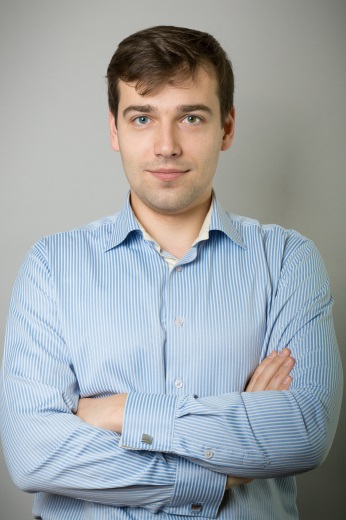 Учебные дисциплины:контроль качества результатов кадастровой оценкиДолжности:Исполнительный директорАссоциации «СРОО «Экспертный совет»Опыт в кадастровой оценке:с 2010 года (контроль качества результатов в 30+ регионах, разработка методического обеспечения)Ученая степень, званиекандидат экономических наукКизякинЕгор Сергеевич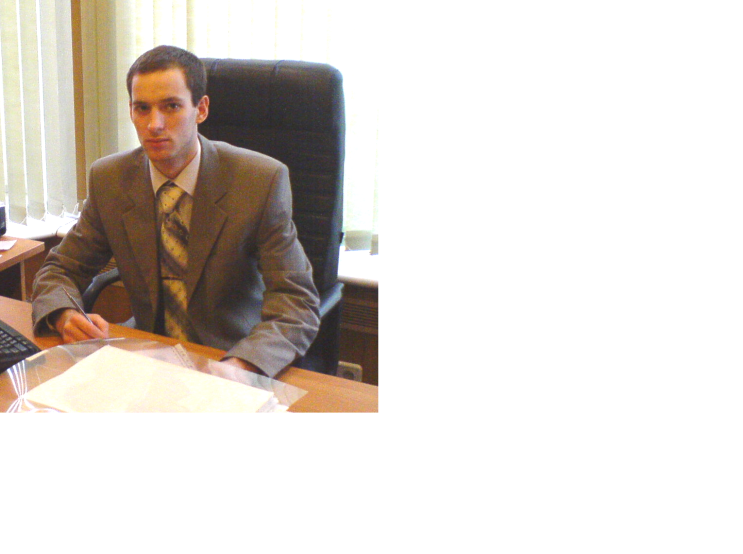 Учебные дисциплины:организационное и информационное обеспечение кадастровой оценкикадастровая оценка земельных участков населенных пунктовкадастровая оценка земельных участков промышленного назначенияДолжности:Заместитель директора ГБУ Московской области «Центр кадастровой оценки»Директор ООО «МОК-Центр»член Комитета по предпринимательству в сфере экономики недвижимости ТПП РФОпыт в кадастровой оценке:с 2005 года (организация, проведение оценки в 30+ регионах, контроль качества результатов, разработка методического обеспечения)ГольдаЕвгения Анатольевна 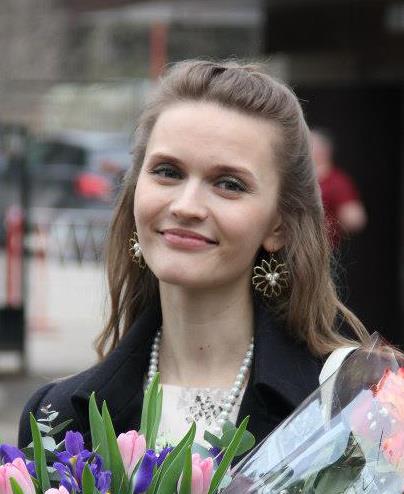 Учебные дисциплины:кадастровая оценка земельных участков населенных пунктовкадастровая оценка объектов капитального строительстваДолжности:Начальник управления кадастровой оценки ГБУ Московской области «Центр кадастровой оценки»Опыт кадастровой оценки:с 2002 года(проведение оценки в 50+ регионах, разработка методического обеспечения)ПьяновСергей Владимирович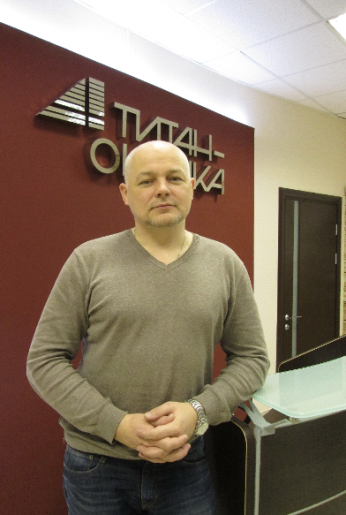 Учебные дисциплины:Анализ рынка для целей кадастровой оценкиДолжности:Заместитель директора ООО «ТИТАН-ОЦЕНКА».Опыт в кадастровой оценке:с 1995 года(участие в разработке модели массовой оценки недвижимости в г. Тверь и Федеральной методики оценки недвижимости для целей налогообложения; участие в кадастровых оценках в 10+ регионах России)ИгнатьеваСветлана Владимировна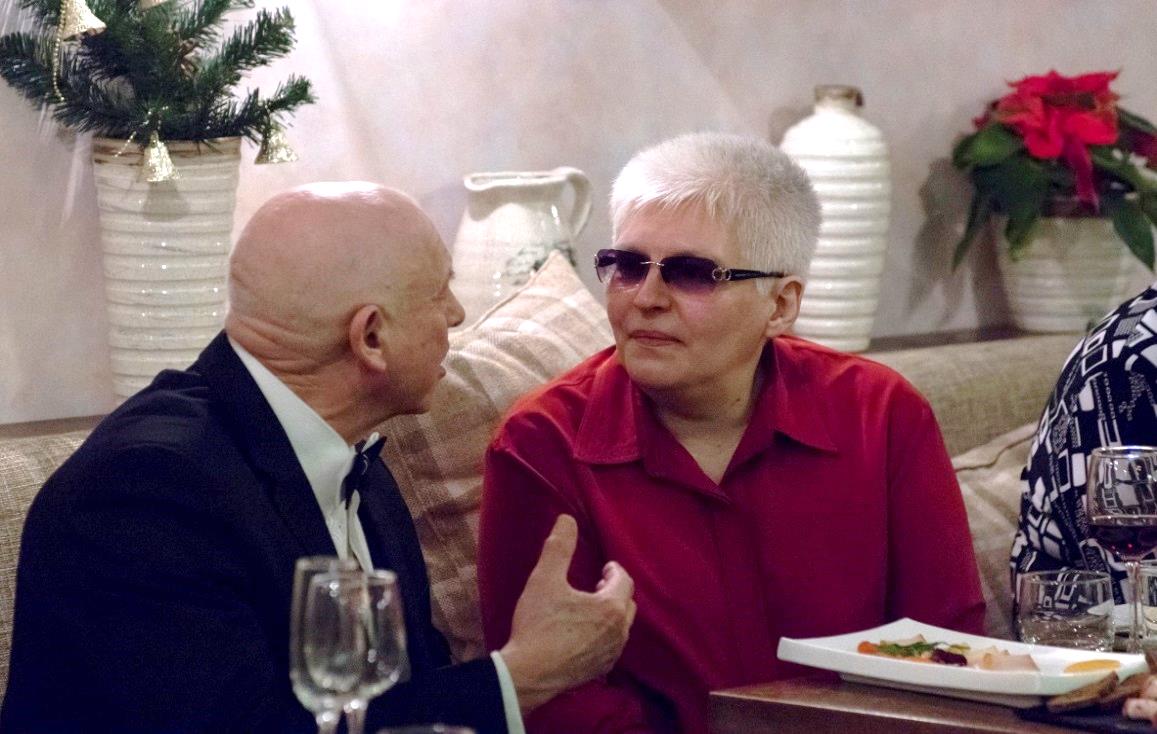 Учебные дисциплины:Обработка информации об объектах оценкиДолжности:Руководитель информационно-аналитического отдела ООО «ТИТАН-ОЦЕНКА»Опыт в кадастровой оценке:с 2012 года(проведение кадастровой оценки в 5+ регионах)ОсинцеваНона Владимировна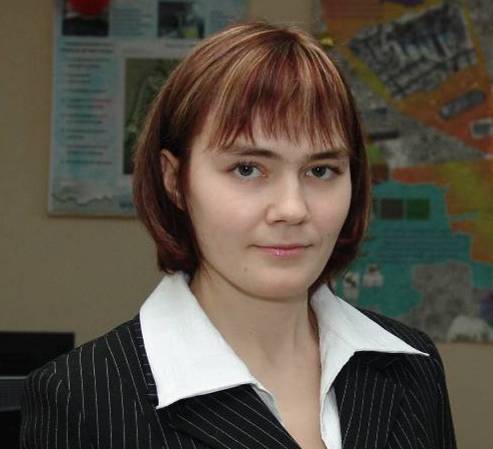 Учебные дисциплины:подготовка отчета об определении кадастровой стоимостиДолжности:Начальник Экспертного управления ООО «Экспертиза собственности» Торгово-Промышленной палаты Российской ФедерацииОпыт в кадастровой оценке:с 1999 года (проведение кадастровой оценки в 10+ регионах)РепинМаксим Александрович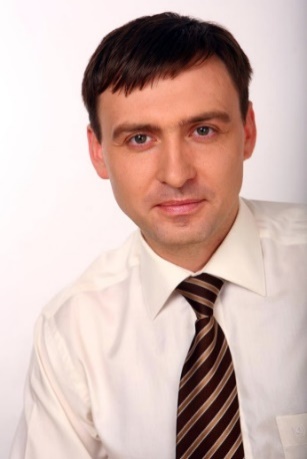 Учебные дисциплины:Анализ рынка для целей кадастровой оценкиДолжности:Директор оценочной компании «ОМЭКС»Опыт деятельностив предметной области:с 2000 года (организация и проведение оценки объектов недвижимости, проведение анализов рынка недвижимости, выполнение НИР, связанных с рынком недвижимости)Сертификатыи аккредитациисертифицированный НП РГР аналитик-консультант рынка недвижимости;Аккредитованный Национальным учебным центром риэлторов преподаватель по учебно-методическим программам подготовки аналитиков рынка недвижимости;сертифицированный СРО РОО Оценщик недвижимостиГоревСергей Владимирович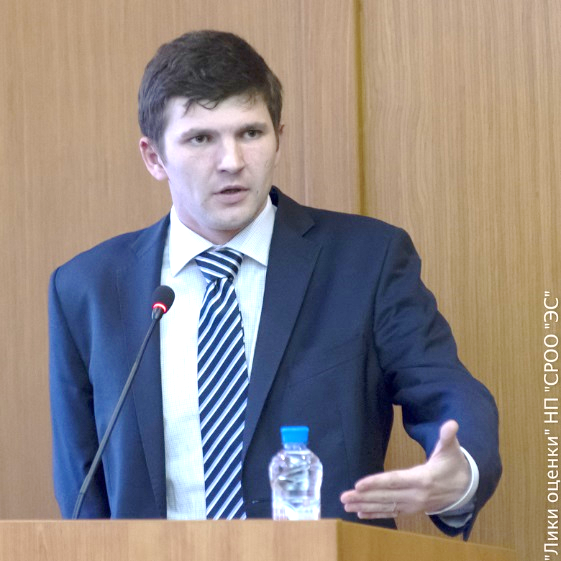 Учебные дисциплины:Определение кадастровой стоимости объектов лесного и водного фондаДолжности:Руководитель Комитета по региональному развитиюАссоциации «СРОО «Экспертный совет»Опыт в кадастровой оценке:с 2013 года(участие в экспертизе отчетов об определении кадастровой стоимости в 5+ регионах)ИльинаЮлия Сергеевна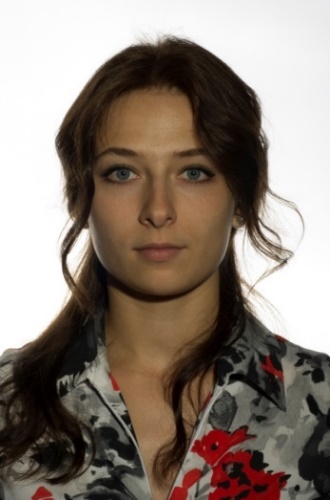 Учебные дисциплины:математическое обеспечение массовой оценкиДолжности:старший преподаватель кафедры «Высшая математика» факультета «Фундаментальные науки» МГТУ им. Н.Э. Бауманаконсультант Ассоциации «СРОО «Экспертный совет»Опыт обучения Оценщиков и Экспертов по дисциплинам математического пулас 2014 года(теория и практика по дисциплинам «Эконометрика (продвинутый уровень)», «Экспертиза отчетов об оценке»Ученая степень, званияПобедитель конкурса «Лучший преподаватель университета» МГТУ им. Н.Э. Баумана в номинации «Качество работы молодых преподавателей» (2015)